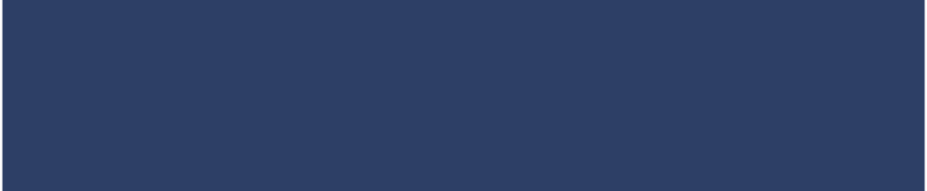 DATOS INFORMATIVOS Alineación Estratégica.Información del responsable del proyecto.Instituciones nacionales o internacionales que participen en la ejecución del proyecto. Cobertura y localización específica.BENEFICIARIOS Beneficiarios directos.Describir los beneficiarios directos incluyendo la cantidad. Beneficiarios indirectos. Describir los beneficiarios indirectos incluyendo la cantidad. DESARROLLO DEL PROYECTO Objetivos. Objetivo General.Escribir el objetivo general del proyecto.Objetivos Específicos.Escribir los objetivos específicos del proyecto.Alcance del proyecto.Escribir el alcance que tiene el proyecto. Presupuesto Estimado.Cronograma general de actividades.AVANCE Y EVALUACIÓN El avance y evaluación del proyecto de vinculación se lo realizará por medio de dos fases las cuales se detallan a continuación:Para el avance del proyecto de vinculación con la sociedad se lo realizará tomando como base la matriz del cronograma general de actividades, en la cual se agregará tres columnas para la cuantificación porcentual por niveles: una para Cumplido, en cuyo caso se insertará “100%”; la segunda para Cumplido parcialmente, en cuyo caso se insertará el porcentaje de avance logrado “1 % – 99 %” a la fecha del reporte; y, la tercera para No cumplido, en cuyo caso se insertará “0%”. Además, se agregará dos columnas adicionales una de observaciones en cada actividad para indicar cualquier novedad presentada en la ejecución y la segunda columna de acciones correctiva a implementar en el caso de que no se haya cumplido con la meta establecida en la planificación del periodo académico ordinario. Este reporte será enviado a la dirección de posgrados para su revisión. Para la evaluación se realizará un informe de final donde dará cuenta de los resultados obtenidos en cada cohorte del proyecto de vinculación de posgrado y contendrá los resultados obtenidos por cada objetivo, las conclusiones y recomendaciones para la siguiente cohorte o para futuros proyectos. El informe será elaborado por el responsable del proyecto y remitido a la dirección de posgrados para su revisión y aprobación.FIRMAS DE RESPONSABILIDAD ANEXOS Se identifican al menos 2 anexos necesarios: a) Lista de los participantes conforme la matriz indicada; b) Los documentos o cartas compromiso suscritos con otras instituciones para la ejecución del proyecto. Anexo 1. Participantesa). Docentes b). Estudiantes Anexo 2. Carta Compromiso o Convenio.  Nombre del proyecto:Escribir el nombre del proyectoEscribir el nombre del proyectoEscribir el nombre del proyectoCódigo:Información exclusiva de posgrado-vinculación.Versión:Facultad:   Programa de Posgrado:  Nivel académico:Fecha Inicio:Fecha Fin:Tiempo de duración del proyecto (meses):Presupuesto referencial:$Líneas de Investigación de la UNL:Programas de Vinculación: Eje del Plan de Igualdad:Género  Pueblos y nacionalidades dentro del marco de interculturalidad Discapacidades Condición socioeconómica No aplica Objetivo de Desarrollo Sostenible - ODS:Plan Nacional de Desarrollo Creación de Oportunidades 2021-2025:Agenda Zonal:Apellido y Nombre:Escribir los nombres y apellidos del responsable del proyecto.Escribir los nombres y apellidos del responsable del proyecto.Cédula:Escribir el número de cédula del responsable del proyecto. Escribir el número de cédula del responsable del proyecto. Celular:Escribir el número de celular del responsable del proyecto.Escribir el número de celular del responsable del proyecto.Denominación del Cargo:Correo electrónico:Escribir el correo electrónico del responsable del proyecto. Escribir el correo electrónico del responsable del proyecto. Sexo:Discapacidad: Grupos Étnicos: Equipo Institucional participante:N° Docentes: H: M:  N° Estudiantes: H: M: Participación de otras instituciones:INFORMACIÓN GENERALINFORMACIÓN GENERALNombre de la institución:Siglas:Página Web:Número de teléfono de la Institución:Dirección de la Institución:Código Postal:INFORMACIÓN DEL CONTACTO DE LA INSTITUCIÓNINFORMACIÓN DEL CONTACTO DE LA INSTITUCIÓNNombre del contacto:Cargo que desempeña:Número de teléfono del contacto:Correo electrónico del contacto:Tipo de apoyo al proyecto:Económico Logístico Talento Humano Otros. InternacionalEscribir el nombre de los países donde se desarrollará el proyectoProvincia:Escribir el nombre de la provincia donde se desarrollará el proyectoCantón:Escribir el nombre del cantón donde se desarrollará el proyectoParroquia:Barrio:OBJETIVOS/ACTIVIDADESDESCRIPCIÓN DE RECURSOSUNIDAD DE MEDIDACANTIDADCOSTO UNITARIOTOTAL USDUNLVALORADOUNLECONÓMICOAPORTE EXTERNO VALORADOAPORTE EXTERNO ECONÓMICOO1: Desarrollar habilidades de comunicación  para la toma de decisiones y reducción de riesgos de embarazos en adolecentesO1: Desarrollar habilidades de comunicación  para la toma de decisiones y reducción de riesgos de embarazos en adolecentesO1: Desarrollar habilidades de comunicación  para la toma de decisiones y reducción de riesgos de embarazos en adolecentesO1: Desarrollar habilidades de comunicación  para la toma de decisiones y reducción de riesgos de embarazos en adolecentesO1: Desarrollar habilidades de comunicación  para la toma de decisiones y reducción de riesgos de embarazos en adolecentesO1: Desarrollar habilidades de comunicación  para la toma de decisiones y reducción de riesgos de embarazos en adolecentesO1: Desarrollar habilidades de comunicación  para la toma de decisiones y reducción de riesgos de embarazos en adolecentesO1: Desarrollar habilidades de comunicación  para la toma de decisiones y reducción de riesgos de embarazos en adolecentesO1: Desarrollar habilidades de comunicación  para la toma de decisiones y reducción de riesgos de embarazos en adolecentesO1: Desarrollar habilidades de comunicación  para la toma de decisiones y reducción de riesgos de embarazos en adolecentesO1. A1.: O2:O2:O2:O2:O2:O2:O2:O2:O2:O2:O2. A1.:O3:O3:O3:O3:O3:O3:O3:O3:O3:O3:O3. A1.:Total OBJETIVOS/ACTIVIDADESRESPONSABLEPAO1PAO1PAO1PAO1PAO1PAO1PAO1PAO1PAO1PAO1PAO1PAO1PAO1PAO1PAO1PAO1PAO2PAO2PAO2PAO2PAO2PAO2PAO2PAO2PAO2PAO2PAO2PAO2PAO2PAO2PAO2PAO2OBJETIVOS/ACTIVIDADESRESPONSABLES1S2S3S4S5S6S7S8S9S10S11S12S13S14S15S16S1S2S3S4S5S6S7S8S9S10S11S12S13S14S15S16OBJETIVOS/ACTIVIDADESRESPONSABLES1S2S3S4S5S6S7S8S9S10S11S12S13S14S15S16S1S2S3S4S5S6S7S8S9S10S11S12S13S14S15S16O1:O1. A1.:O1. A2.:O2:O2. A1.: O2. A2.:O3:O3. A1.: O3. A2.:DIRECTOR DEL PROGRAMA DE MAESTRÍARESPONSABLE DEL PROYECTO DE MAESTRÍA……………………………………………………………………………………Pulse aquí para escribir el nombre del director del programa.Pulse aquí para escribir el nombre del responsable del proyecto. DECANO (A) DE LA FACULTADDIRECTOR (A) DE POSGRADO……………………………………………………………………………………Pulse aquí para escribir el nombre del Decano de la FacultadPulse aquí para escribir el nombre del responsable del proyecto. N°ApellidosNombresCédulaSexoDiscapacidadGrupos ÉtnicosCondición SocioeconómicaPrograma de PosgradoCorreoCelularInvestigador Acreditado SENECYT1Escribir apellidos completos del docente.Escribir nombres completos del docenteEscribir el número de cédula del docente.Escribir correo del docenteEscribir celular del docenteEscribir el número de registro de Investigador AcreditadoSENECYT.2Escribir apellidos completos del docente.Escribir nombres completos del docenteEscribir el número de cédula del docente.Escribir correo del docenteEscribir celular del docenteEscribir el número de registro de Investigador AcreditadoSENECYT.3Escribir apellidos completos del docente.Escribir nombres completos del docenteEscribir el número de cédula del docente.Escribir correo del docenteEscribir celular del docenteEscribir el número de registro de Investigador AcreditadoSENECYT.N°ApellidosNombresCédulaSexoDiscapacidadGrupos ÉtnicosCondición SocioeconómicaPrograma de PosgradoHoras dedicadas al proyecto.1Escribir apellidos completos del estudiante.Escribir nombres completos del estudiante.Escribir el número de cédula del estudiante.Escribir el número de horas que el estudiante dedicara al proyecto.2Escribir apellidos completos del estudiante.Escribir nombres completos del estudiante.Escribir el número de cédula del estudiante.Escribir el número de horas que el estudiante dedicara al proyecto.3Escribir apellidos completos del estudiante.Escribir nombres completos del estudiante.Escribir el número de cédula del estudiante.Escribir el número de horas que el estudiante dedicara al proyecto.N°InstituciónContactoNúmero de TeléfonoCorreo electrónicoObjetivo del convenio relacionado con el proyectoCompromiso de la institución en relación al proyecto.1Escribir el nombre de la Institución con la que se realiza la carta compromiso o convenio.Escribir el nombre y apellido de la persona que asume el rol de responsable en la ejecución del proyecto por parte de la institución externa.Escribir el número de teléfono o celular de la persona responsable del convenio por parte de la institución externa. Escribir el correo electrónico de la persona responsable del convenio por parte de la institución externa.Escribir el objetivo que tiene el convenio o carta compromiso con el proyecto. Escribir los compromisos que adquiere la institución externa para el desarrollo del proyecto mediante el convenio o carta compromiso que acuerdan ambas partes. 